Publicado en Monterrey, Nuevo León el 05/10/2021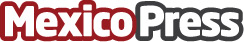 La importancia de la arquitectura sustentable en la actualidadDebido al creciente deterioro ambiental, la arquitectura sustentable se ha convertido en una necesidad en la sociedad. De acuerdo con el Centro de Capacitación Eléctrica y Energías Alternas, este tipo de arquitectura busca optimizar los recursos naturales y los sistemas de edificación, de tal manera que minimicen el impacto ambiental de los edificios sobre el medio ambiente y sus habitantesDatos de contacto:Luis Tobias8182151000Nota de prensa publicada en: https://www.mexicopress.com.mx/la-importancia-de-la-arquitectura-sustentable_1 Categorías: Nacional Ecología Arquitectura http://www.mexicopress.com.mx